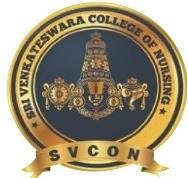                   SRI VENKATESWARA                                                               Recognized by Gpvt.AP.,and APNMC, Vijayawada,INC               COLLEGE OF NURSING                                                                Accredited with ‘A’ Grade by NAAC, Bengaluru                         Code : SVCC                                                                    Approved by Indian nursing Council, new Delhi                                                                                                           Affiliated to Dr.N.T.R University of Health Sciences,  Vijayawada.B.Sc(N) ACADEMIC CALENDAR 2017 – 18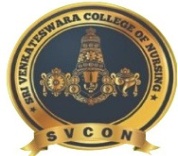                   SRI VENKATESWARA                                                               Recognized by Gpvt.AP.,and APNMC, Vijayawada,INC               COLLEGE OF NURSING                                                                Accredited with ‘A’ Grade by NAAC, Bengaluru                         Code : SVCC                                                                    Approved by Indian nursing Council, new Delhi                                                                                                           Affiliated to Dr.N.T.R University of Health Sciences,  Vijayawada.B.Sc(N) ACADEMIC CALENDAR 2018 – 19                  SRI VENKATESWARA                                                              Recognized by Gpvt.AP.,and APNMC, Vijayawada,INC               COLLEGE OF NURSING                                                                Accredited with ‘A’ Grade by NAAC, Bengaluru                         Code : SVCC                                                                   Approved by Indian nursing Council, new Delhi                                                                                                                                                Affiliated to Dr.N.T.R University of Health Sciences,  Vijayawada.B.Sc(N) ACADEMIC CALENDAR 2019 – 20                  SRI VENKATESWARA                                                              Recognized by Gpvt.AP.,and APNMC, Vijayawada,INC               COLLEGE OF NURSING                                                                Accredited with ‘A’ Grade by NAAC, Bengaluru                         Code : SVCC                                                                   Approved by Indian nursing Council, new Delhi                                                                                                                                                Affiliated to Dr.N.T.R University of Health Sciences,  Vijayawada.B.Sc(N) ACADEMIC CALENDAR 2020 – 21MONTHI YEARII YEARIII YEARIV YEARDecemberTheory Block-----------------JanuaryTheory BlockTheory BlockTheory BlockTheory BlockFebruaryTheory BlockTheory BlockTheory BlockTheory BlockMarchTheory BlockI TerExam:26.03.2018OnwardsTheory BlockITermExam:26.03.2018OnwardsTheory BlockITermExam:26.03.2018OnwardsTheory BlockITermExam:26.03.2018OnwardsAprilTheory BlockTheory BlockClinical PostingClinical PostingMaySummer VacationSummer VacationSummer VacationSummer VacationJuneTheory BlockIITermExam:21.06.201onwardsTheory BlockIITermExam:21.06.2018onwardsTheory BlockIITermExam:21.06.2018onwards Theory BlockIITermExam:21.06.2018onwardsJulyClinical PostingClinical PostingClinical PostingClinical Posting/ FieldAugustClinical PostingClinical PostingClinical PostingClinical PostingSeptemberIIITermExam:10.09.2018onwardsRevision ClassesIIITermExam:10.09.2018onwardsClinical PostingRevision ClassesIIITermExam:10.09.2018onwardsClinical PostingRevision ClassesIIITermExam:10.09.2018onwardsClinical PostingRevision ClassesOctoberPre FinalExam:01.10.2018onwardsStudy Holidays: 3rd & 4th weekPre Final Exam:01.10.2018onwardsStudy Holidays: 3rd & 4th weekPre Final Exam:01.10.2018onwardsStudy Holidays: 3rd & 4th weekPre Final Exam:01.10.2018onwardsStudy Holidays: 3rd & 4th weekNovemberUniversity Examination TheoryUniversity Examination TheoryUniversity Examination TheoryUniversity Examination TheoryDecemberPractical Examination / VacationPractical Examination / VacationPractical Examination / VacationPractical Examination / VacationMONTHI YEARII YEARIII YEARIV YEARDecemberTheory Block-----------------JanuaryTheory BlockTheory BlockTheory BlockTheory BlockFebruaryTheory BlockTheory BlockTheory BlockTheory BlockMarchTheory BlockI TerExam:01.03.2019OnwardsTheory BlockITermExam:01.03.2019OnwardsTheory BlockITermExam:01.03.2019OnwardsTheory BlockITermExam:01.03.2019OnwardsAprilTheory BlockTheory BlockClinical PostingClinical PostingMaySummer VacationSummer VacationSummer VacationSummer VacationJuneTheory BlockIITermExam:22.06.2019onwardsTheory BlockIITermExam:22.06.2019onwardsTheory BlockIITermExam:22.06.2019onwards Theory BlockIITermExam:22.06.2019onwardsJulyClinical PostingClinical PostingClinical PostingClinical Posting/ FieldAugustClinical PostingClinical PostingClinical PostingClinical PostingSeptemberIIITermExam:09.09.2019onwardsRevision ClassesIIITermExam:09.09.2019onwardsClinical PostingRevision ClassesIIITermExam:09.09.2019onwardsClinical PostingRevision ClassesIIITermExam:09.09.2019onwardsClinical PostingRevision ClassesOctoberPre FinalExam:04.10.2019onwardsStudy Holidays: 3rd & 4th weekPre Final Exam:04.10.2019onwardsStudy Holidays: 3rd & 4th weekPre Final Exam:04.10.2019onwardsStudy Holidays: 3rd & 4th weekPre Final Exam:04.10.2019onwardsStudy Holidays: 3rd & 4th weekNovemberUniversity Examination TheoryUniversity Examination TheoryUniversity Examination TheoryUniversity Examination TheoryDecemberPractical Examination / VacationPractical Examination / VacationPractical Examination / VacationPractical Examination / VacationMONTHI YEARII YEARIII YEARIV YEARDecemberTheory Block-----------------JanuaryTheory BlockTheory BlockTheory BlockTheory BlockFebruaryTheory BlockTheory BlockTheory BlockTheory BlockMarchTheory BlockI TerExam:02.03.2020OnwardsTheory BlockITermExam:02.03.2020OnwardsTheory BlockITermExam:02.03.2020OnwardsTheory BlockITermExam:02.03.2020OnwardsAprilTheory BlockTheory BlockClinical PostingClinical PostingMaySummer VacationSummer VacationSummer VacationSummer VacationJuneTheory BlockIITermExam:22.06.2020 onwardsTheory BlockIITermExam:22.06.2020 onwardsTheory BlockIITermExam:22.06.2020 onwards Theory BlockIITermExam:22.06.2020 onwardsJulyClinical PostingClinical PostingClinical PostingClinical Posting/ FieldAugustClinical PostingClinical PostingClinical PostingClinical PostingSeptemberIIITermExam:01.10.2020 onwardsRevision ClassesIIITermExam:01.10.2020 onwardsClinical PostingRevision ClassesIIITermExam:01.10.2020onwardsClinical PostingRevision ClassesIIITermExam:01.10.2020 onwardsClinical PostingRevision ClassesOctoberPre FinalExam:01.10.2020onwardsStudy Holidays: 3rd & 4th weekPre Final Exam:01.10.2020onwardsStudy Holidays: 3rd & 4th weekPre Final Exam:01.10.2020onwardsStudy Holidays: 3rd & 4th weekPre Final Exam:01.10.2020onwardsStudy Holidays: 3rd & 4th weekNovemberUniversity Examination TheoryUniversity Examination TheoryUniversity Examination TheoryUniversity Examination TheoryDecemberPractical Examination / VacationPractical Examination / VacationPractical Examination / VacationPractical Examination / VacationMONTHI YEARII YEARIII YEARIV YEARMarchTheory Block___AprilTheory BlockTheory BlockTheory BlockTheory BlockMaySummer VacationSummer VacationSummer VacationSummer VacationJuneTheory BlockTheory BlockTheory BlockTheory BlockJulyTheory BlockTheory BlockTheory BlockTheory BlockAugustTheory BlockI TerExam:02.08.2021OnwardsTheory BlockITermExam:02.08.2021OnwardsTheory BlockITermExam:02.08.2021OnwardsTheory BlockITermExam:02.08.2021OnwardsSeptemberTheory BlockTheory BlockClinical PostingClinical PostingOctoberClinical PostingClinical Posting/FieldClinical PostingClinical Posting/FiledNovemberTheory BlockIITermExam:22.11.2021 onwardsTheory BlockIITermExam:22.11.2021onwardsTheory BlockIITermExam:22.11.2021 onwards Theory BlockIITermExam:22.11.2021onwardsDecemberClinical PostingClinical PostingClinical PostingClinical PostingJanIIITermExam:01.10.2020 onwardsRevision ClassesIIITermExam:01.10.2020 onwardsClinical PostingRevision ClassesIIITermExam:01.10.2020onwardsClinical PostingRevision ClassesIIITermExam:01.10.2020 onwardsClinical PostingRevision ClassesFebPre FinalExam:01.02.2022onwardsStudy Holidays: 3rd & 4th weekPre Final Exam:01.02.2022onwardsStudy Holidays: 3rd & 4th weekPre Final Exam:01.02.2022onwardsStudy Holidays: 3rd & 4th weekPre Final Exam:01.02.2022onwardsStudy Holidays: 3rd & 4th weekMarchUniversity Examination TheoryPractical Examination / VacationUniversity Examination TheoryPractical Examination / VacationUniversity Examination TheoryPractical Examination / VacationUniversity Examination TheoryPractical Examination / Vacation